Vous travaillez dans une société de service numérique qui vend et installe des solutions informatiques clés en mains. Elle vient de signer un contrat concernant l’installation d’un réseau informatique composé d’un serveur, de 5 ordinateurs, et d’une imprimante réseau. L’entreprise doit également installer les applications de gestion du réseau et des logiciels : Microsoft Office et logiciel métier.L’installation du réseau dans l’entreprise doit commencer le 15 juin. Vous devez planifier l’intervention des techniciens dans l’entreprise.Travail à faireProgrammer les tâches à réaliser sur le calendrier ci-dessous.Le client vous signale que la société sera fermée le 18 juin. Proposez une solution.Réflexion 2 – Planifier une interventionRéflexion 2 – Planifier une interventionRéflexion 2 – Planifier une interventionDurée : 20’ou 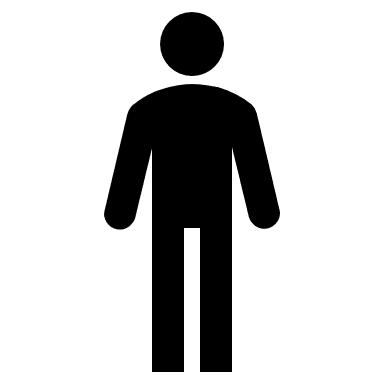 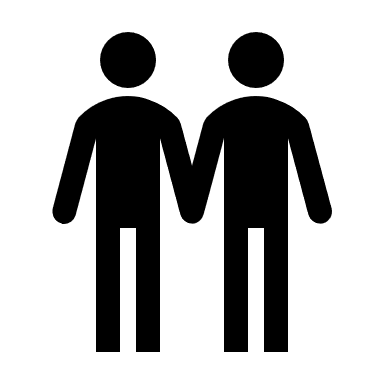 SourceN°Liste des tâches  à réaliserDuréeTâchesantérieuresACommander le serveur, les 5 ordinateurs et l’imprimante.1 journéeBPréparer des locaux (prises électriques, câble réseau).1 jourCLivraison serveur, ordinateur, imprimante (7 jours ouvrés après commande).1 jourBDInstaller et paramétrer le serveur, les 5 postes et de l’imprimante.1 jourCEInstaller et paramétrer les applications réseaux et métiers.1 jourCFTester du réseau.1 jourD et EGFormation du personnel au fonctionnement du réseau.1 jourFPlanning 1re quinzaine de juinPlanning 1re quinzaine de juinPlanning 1re quinzaine de juinPlanning 1re quinzaine de juinPlanning 1re quinzaine de juinPlanning 1re quinzaine de juinPlanning 1re quinzaine de juinPlanning 1re quinzaine de juinPlanning 1re quinzaine de juinPlanning 1re quinzaine de juinPlanning 1re quinzaine de juinPlanning 1re quinzaine de juinPlanning 1re quinzaine de juinPlanning 1re quinzaine de juinPlanning 1re quinzaine de juinPlanning 1re quinzaine de juinPlanning 1re quinzaine de juinPlanning 1re quinzaine de juinPlanning 1re quinzaine de juinPlanning 1re quinzaine de juinPlanning 1re quinzaine de juinPlanning 1re quinzaine de juinPlanning 1re quinzaine de juinPlanning 1re quinzaine de juinPlanning 1re quinzaine de juinPlanning 1re quinzaine de juinPlanning 1re quinzaine de juinPlanning 1re quinzaine de juinPlanning 1re quinzaine de juin12345678910111213141516171819202122232425262728LMMJVSDLMMJVSDLMMJVSDLMMJVSDABCDEFG